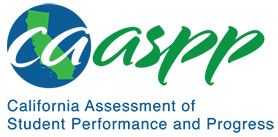 3-LS3-1 Heredity: Inheritance and Variation of TraitsCalifornia Science Test—Item Content Specifications3-LS3-1 Heredity: Inheritance and Variation of TraitsStudents who demonstrate understanding can: Analyze and interpret data to provide evidence that plants and animals have traits inherited from parents and that variation of these traits exists in a group of similar organisms.[Clarification Statement: Patterns are the similarities and differences in traits shared between offspring and their parents, or among siblings. Emphasis is on organisms other than humans.] [Assessment Boundary: Assessment does not include genetic mechanisms of inheritance and prediction of traits. Assessment is limited to non-human examples.]Assessment TargetsAssessment targets describe the focal knowledge, skills, and abilities for a given three-dimensional Performance Expectation. Please refer to the Introduction for a complete description of assessment targets.Science and Engineering Subpractice(s)Please refer to appendix A for a complete list of Science and Engineering Practices (SEP) subpractices. Note that the list in this section is not exhaustive.4.1 	Ability to record and organize data4.2	Ability to analyze data to identify relationshipsScience and Engineering Subpractice Assessment TargetsPlease refer to appendix A for a complete list of SEP subpractice assessment targets. Note that the list in this section is not exhaustive.4.1.1 	Ability to record information and represent data in tables and graphical displays4.2.1 	Ability to use empirical data to describe patterns and relationships4.2.2 	Ability to identify patterns (qualitative or quantitative) among variables represented in data4.2.3 	Ability to apply concepts of statistics and probability to dataDisciplinary Core Idea Assessment TargetsLS3.A.2Identify that similarities in traits exist between parents and offspring in plant and animal speciesIdentify that similarities in traits exist among siblingsRecognize that many characteristics are inherited from parents.Describe that patterns in traits shared between offspring and their parents, or among siblings, provide evidence that traits are inheritedLS3.B.2Identify that differences in traits exist between parents and offspringIdentify that differences in traits exist between siblingsExplain that different organisms vary in how they look and function because they have inherited different informationExplain that patterns of differences in traits between offspring and their parents, or among siblings, provide evidence that inherited traits can varyCrosscutting Concept Assessment Target(s)CCC1	Use similarities and differences in patterns to sort and classify designed productsExamples of Integration of Assessment Targets and EvidenceNote that the list in this section is not exhaustive.Task provides data on variation of a trait among offspring from a set of parents:Presents the data graphically (4.1.1, LS3.A.2, and CCC1)Interprets the range of variation among the offspring (4.2.1, LS3.B.2, and CCC1)Identifies the patterns/relationships in the variation between parents and the offspring (4.2.2, LS3.B.2, and CCC1)Task provides a scenario showing several sets of parents and their offspring in a given population:Presents the data graphically (4.1.1, LS3.B.2, and CCC1)Identifies patterns in the data and can describe relationships between individuals (4.1.1, LS3.B.2, and CCC1)Determines the range of variation for a particular trait (4.2.3, LS3.B.2, and CCC1)Predicts traits in offspring between two individuals in the population (4.2.3, LS3.B.2, and CCC1)Possible Phenomena or ContextsNote that the list in this section is not exhaustive.Traits are inherited from the parents (e.g., fur color patterns, plant height, flower color).Some traits show minor variation from parents to offspring; others show wide variation.Different genetic information in individuals in a species accounts for different traits shown in organisms.Siblings have different combinations of genetic information from the same parents, leading to differences in observable traits.Common MisconceptionsNote that the list in this section is not exhaustive.Only beneficial traits are passed on from the parents.New traits arise only out of need.Offspring are always a combination of both parents; traits of the offspring are a range of traits from both parents.Additional Assessment BoundariesNone listed at this time.Additional References3-LS3-1 Evidence Statement https://www.nextgenscience.org/sites/default/files/evidence_statement/black_white/3-LS3-1%20Evidence%20Statements%20June%202015%20asterisks.pdf The 2016 Science Framework for California Public Schools Kindergarten through Grade 12Appendix 1: Progression of the Science and Engineering Practices, Disciplinary Core Ideas, and Crosscutting Concepts in Kindergarten through Grade 12 https://www.cde.ca.gov/ci/sc/cf/documents/scifwappendix1.pdfPosted by the California Department of Education, March 2021Science and Engineering PracticesDisciplinary Core IdeasCrosscutting ConceptsAnalyzing and Interpreting DataAnalyzing data in 3–5 builds on K–2 experiences and progresses to introducing quantitative approaches to collecting data and conducting multiple trials of qualitative observations. When possible and feasible, digital tools should be used.Analyze and interpret data to make sense of phenomena using logical reasoning.LS3.A: Inheritance of Traits2. Many characteristics of organisms are inherited from their parents.LS3.B: Variation of Traits2. Different organisms vary in how they look and function because they have different inherited information.PatternsSimilarities and differences in patterns can be used to sort and classify natural phenomena.